REQUEST FOR PROPOSALS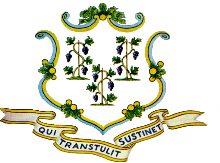 RFP # DOC-MOUD-2020-CCDepartment of CorrectionJanuary 2020LETTER OF INTENTReturn by 3:00pm, February 7, 2020 to:Name:		Christine CaminitoAddress:	Department of Correction			24 Wolcott Hill Road			Wethersfield, CT  06109Telephone:	860-692-7849 Fax:		860-692-7576E-mail:		DOC.RFP@ct.gov				(include RFP no. DOC-MOUD-2020-CC in subject line)Our organization below intends to submit a proposal(s) in response to the above referenced RFP to serve the following DOC facility or facilities: Carl Robinson		 Manson		  Walker		 Willard-CybulskiNote: This mandatory letter of intent is a non-binding expression of interest and does not obligate the sender to submit a proposal.Prospective ProposerLegal Name			      	  	             Telephone NumberMailing Address	      	      Town, State		        Zip CodeContact PersonName				   TitleMailing Address (if different)		     	      Town, State	  	        Zip CodeTelephone Number                   Fax Number		     	E-mail AddressPerson Authorized to Sign Contract:Name							  TitleSignature						   Date